GUMIASZTAL és MINITRAMPOLIN DIÁKOLIMPIA ORSZÁGOS DÖNTŐ2018.2018. május 27-én Duanújvárosban rendezték meg az Országos Gumiasztal és Minitrampolin Diákolimpiát.Stirling András (11.c)IV. helyezést ért el!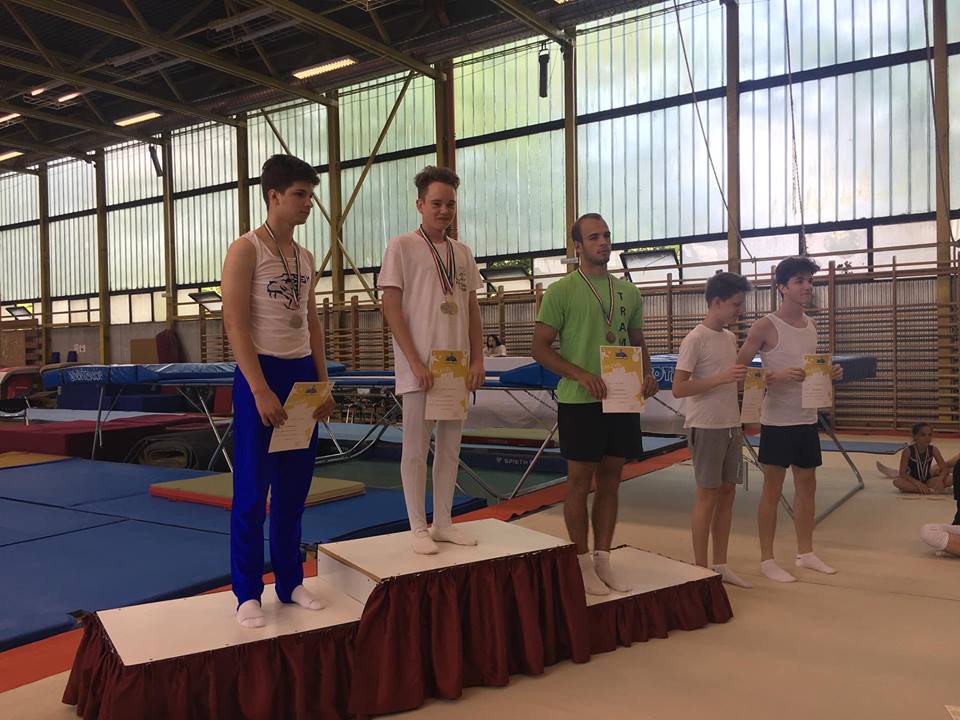 Gratulálunk!                                                    Testnevelők2018. május 27.